   One More and One Less Frog  Game Instructions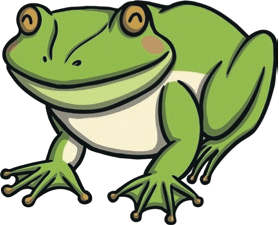 A game for 2 players.Players will need one lily pad board and one set of 10 (or 20) frog counters between them.Player 1 places an amount of frogs between 1 and 9 (or 1 and 19) on the lily pad board.Player 2 counts them and says or writes the number on an individual whiteboard.Player 2 closes their eyes while Player 1 takes a frog away or adds a frog on.Player 2 must work out if there is one more or one less frog and say or write the new number.Variations:• More than one frog could be removed or taken away by Player 1.Player 2 could write the subtraction or addition sum on a whiteboard. (ie 5 + 1 = ....)Players take it in turns to pick or think of a number between 1 and 9 (or 1 and 19) and count that many frog counters onto their lily pad. Another player will ask them to add one or take one away. The first player must say how many are left before the next player takes their turn. 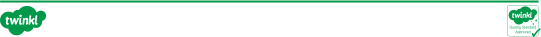 visit twinkl.comFrog Number Bonds to 10 Game InstructionsA game for 2 players.Each player will need one lily pad board and a pile of 20 frog counters between them.Player 1 rolls a dice and counts out the right number of frog counters onto their lily pad.Player 2 then counts out the correct number of frog counters onto their board to total 10.Variations:• Children could write the number bonds on an individual whiteboard.• Extend the game to make number bonds to 20 (provide 30 frog counters between the two players).Comparing Frogs Game InstructionsA game for 2 players.Players will need one lily pad board and one set of 10 (or 20) frog counters each.Player 1 puts an amount of frogs on each lily pad.Player 2 counts each amount and says which lily pad has more/ less/ equal amounts.Swap over.Variations:• Player 1 could put an amount of frog counters on a lily pad and then challenge Player 2 to make an amount on their pad that is more/less than/equal to their amount. Check and swap over.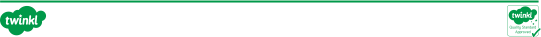 visit twinkl.com